特別職の退職手当制度の改正経過支　給　方　法支給割合支給割合支　給　方　法知事副知事Ｓ５５．１０以降給料月額(退任時)×在職月数×支給割合 で計算して支給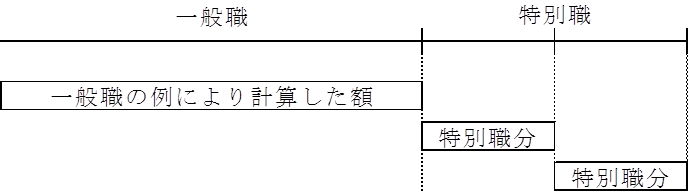 　※一般職の例による支給分は、一般職退職時に支給　　特別職分は、特別職の任期毎に支給８０／１００６０／１００Ｈ１３．４以降支給割合の見直し（２５％引き下げ）　知　事：８０／１００　→　６０／１００　副知事：６０／１００　→　４５／１００（※審議会への諮問は行わず。平成15年4月21日の審議会で報告。）６０／１００４５／１００Ｈ２０．３現在の知事に限り、退職手当を５０％減額する特例条例を施行３０／１００相当４５／１００Ｈ２０．８当分の間、副知事の退職手当の額を２０％減額する条例改正（※一般職：当分の間、退職手当の額を５％減額する条例改正）３０／１００相当３６／１００相当